Муниципальное бюджетное общеобразовательное учреждениеСредняя общеобразовательная школа пос. ИзвестковыйАмурского муниципального района Хабаровского краяПРИКАЗ06.04.2020           								87-Д-----------ИзвестковыйНа основании приказа управления образования, молодёжной политики и спорта №201-Д от 06.04.2020г «О порядке выдачи продуктовых наборов».На основании постановлений администрации Амурского муниципального района: от 06.04.2020 № 262 «О порядке выполнения постановления администрации Амурского муниципального района от 01.08.2019 № 603 «Об утверждении Положения об организации и финансовом обеспечении питания в муниципальных общеобразовательных учреждениях (организациях) Амурского муниципального района Хабаровского края»,  на период невозможности организации горячего питания (чрезвычайные ситуации, организация образовательной деятельности с применением дистанционных технологий без непосредственного посещения обучающимися образовательных учреждений); от 06.04.2020 № 261 «О порядке выполнения постановления администрации Амурского муниципального района от 12.02.2019 № 111 «Об обеспечении бесплатным двухразовым питанием детей с ограниченными возможностями здоровья, обучающихся в муниципальных бюджетных общеобразовательных учреждениях Амурского муниципального района», на период невозможности организации горячего питания (чрезвычайные ситуации, организация образовательной деятельности с применением дистанционных технологий без непосредственного посещения обучающимися образовательных учреждений)ПРИКАЗЫВАЮ:1. Еженедельно обеспечивать на основании заявлений родителей продуктовым набором, перечень которого согласован управлением Роспотребнадзора по Хабаровскому краю от 30.03.2020 года № 10.0 -1195 «О согласовании перечня продуктового набора» (Приложение №1)- обучающихся 1-4 классов из малоимущих и многодетных семей (согласно списку) (завтрак) из расчета 49,13 рублей и 5-11 классы  из расчета 56,1 рублей  на одного ребенка в день;  обучающихся с ограниченными возможностями здоровья 1-4 классов (согласно списку) (завтрак, обед) из расчета 122,81 рублей и 5-11 классы из расчета140,25 рублей на одного ребенка в день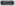 2. Утвердить Порядок обеспечения питанием обучающихся льготных категорий, получающих образование с использованием дистанционных технологий, в виде продуктового набора согласно приложению (приложение №2).3.Утвердить форму заявления родителей (законных представителей) на выдачу продуктового набора; (Приложение №4)4.Утвердить форму ведомости на выдачу продуктовых наборов; (Приложение №5)5. Утвердить график выдачи, с указанием места, времени и даты. (Приложение №6)6.Назначить Бубелло А.Н., шеф-повара, ответственной за выдачу продуктовых наборов на основании личного заявления родителей (законных представителей).7. Шеф-повару Бубелло Александре Николаевне:7.1. Производить выдачу продуктовых наборов на основании личного заявления родителей (законных представителей) один раз в неделю согласно графику.7.2. Обеспечить в учреждении запас продуктов питания в индивидуальной упаковке промышленного изготовления, с действующим сроком годности, без признаков недоброкачественности с имеющейся соответствующей маркировкой, согласно перечню примерного продуктового набора, согласованного управлением Роспотребнадзора по Хабаровскому краю от 30.03.2020 года № 10.0-1195 «О согласовании перечня продуктового набора» (Приложение 1).7.3. Обеспечить наличие документов, удостоверяющих качество продуктов для продуктовых наборов.7.4. Осуществлять выдачу продуктовых наборов родителям (законным представителям) строго под роспись при наличии документа, удостоверяющего личность.7.5. Обеспечить выполнение мероприятий по профилактике распространения коронавирусной инфекции при выдаче продуктовых наборов, в том числе средства индивидуальной защиты.7.6.  Еженедельно по субботам, начиная с 11 апреля 2020 года до 15-00 представлять отчет главному бухгалтеру Заблоцкой Е.И на электронную почту согласно (Приложению 3).8.  Назначить Заблоцкую Елену Иосифовну, главного бухгалтера, ответственной за сопровождение процесса обеспечения льготной категории обучающихся продуктовыми наборами.9.    Глав бухгалтеру Заблоцкой Е.И:9.1   Рассчитать стоимость еженедельного продуктового набора, на основании приказов управления образования, молодёжной политики и спорта от 28.01.2020  № 36-Д «О стоимости питания детей из малоимущих и многодетных семей, обучающихся в муниципальных общеобразовательных учреждениях Амурского муниципального района на 2020 год»; от 28.01.2020 № 37-Д «О стоимости питания детей с ограниченными возможностями здоровья, обучающихся в муниципальных общеобразовательных учреждениях Амурского муниципального района на 2020 год».9.2 Обеспечить целевое использование средств краевого и муниципального бюджетов для организации выдачи продуктовых наборов.9.3 Еженедельно по понедельникам, начиная с 13 апреля 2020 года до 12-00 представлять в управление образования молодежной политики и спорта отчет старшему бухгалтеру Хомяковой С.В. на электронную почту fin_uo@mail.ru, согласно (Приложению 3).10. Секретарю Крашениниковой И.В: 10.1 Подготовить список льготной категории обучающихся; до 08.04.2020г10.2 Ведомость на выдачу продуктовых наборов;10.3 График выдачи продуктовых наборов11. Классным руководителям:11.1 Организовать информирование родителей (законных представителей) о получении продуктовых наборов льготной категории, обучающихся до 08.04.202011.2. Сбор заявлений с родителей (законных представителей) на выдачу продуктового набора до 09.04.2020.12.Тарасенко Н.В., выставить приказ, перечень продуктов, форму заявлений на сайт учреждения 08.04.202013.Выдачу продуктовых наборов производить каждую субботу с 11.04 по 30.04.2020   с 11-00 до 14-00 согласно графику. (приложение 6)14.Осуществлять  довоз продуктовых наборов обучающимся, проживающим в п. Малмыж, п. Падали школьным автобусом по субботам с 14-30 до 15-00.12.Контроль за исполнением приказа  возложить на главного бухгалтера Заблоцкую Е.И.И.о. директора							О.А. Андриевская.								        Приложение 1к приказу и.о. директораМБОУ СОШ пос. ИзвестковыйОт 06.04.2020 № __87-ДПеречень примерного продуктового набора для организации питания учащихся с ограниченными возможностями здоровья, и учащихся из многодетных и малоимущих семей, в период приостановления деятельности общеобразовательных учреждений, в связи с распространением коронавирусной инфекции___________________________Приложение 2 к приказу от 06.04.2020г. № 87--дПорядок обеспечения обучающихся 1-11 классов, отнесенных к льготным категориям, и обучающихся по программам начального общего образования с применением электронного обучения и дистанционных технологий, бесплатным питанием в виде             продуктового набораОбщие положенияНастоящий Порядок разработан основании постановлений администрации Амурского муниципального района от 06.04.2020 № 262 «О порядке выполнения постановления администрации Амурского муниципального района от 01.08.2019 № 603 «Об утверждении Положения об организации и финансовом обеспечении питания в муниципальных общеобразовательных учреждениях (организациях) Амурского муниципального района Хабаровского края», на период невозможности организации горячего питания (чрезвычайные ситуации, организация образовательной деятельности с применением дистанционных технологий без непосредственного посещения обучающимися образовательных учреждений); от 06.04.2020 № 261 «О порядке выполнения постановления администрации Амурского муниципального района от 12.02.2019 № 111 «Об обеспечении бесплатным двухразовым питанием детей с ограниченными возможностями здоровья, обучающихся в муниципальных бюджетных общеобразовательных учреждениях Амурского муниципального района», на период невозможности организации горячего питания (чрезвычайные ситуации, организация образовательной деятельности с применением дистанционных технологий без непосредственного посещения обучающимися образовательных учреждений).Контроль организации бесплатного питания обучающихся, получающих образование с использованием дистанционных технологий, в виде продуктового набора обеспечивает директор школы.Организация предоставления питания обучающимся в виде продуктового набораБесплатное питание предоставляется в виде продуктового набора в течение всего периода дистанционного обучения (за исключением каникулярного периода).Бесплатное питание в виде продуктового набора осуществляется в соответствии с приказом директора «О порядке выдачи продуктовых наборов» без права получения денежной компенсации за отказ от питания (продуктового набора).Периодичность выдачи продуктового набора составляет один раз в 5 (пять) и 6 (шесть) учебных дней, по субботам с 11.00 до 14.30.Продукты, входящие в продуктовый набор, должны соответствовать перечню, согласованному управлением Роспотребнадзора по Хабаровскому краю от 30.03.2020 года № 10.0 -1195 «О согласовании перечня продуктового набора».Выдача продуктового набора осуществляется строго в соответствии с требованиями санитарно-эпидемиологической обстановки.Питание обучающихся в форме предоставления продуктового набора осуществляется на соответствующую сумму средств бюджета, предоставленных на оказание услуг по обеспечению бесплатным питанием обучающихся 1-11 классов льготных категорий согласно приказам управления образования, молодёжной политики и спорта от 28.012020 № 36-Д «О стоимости питания детей из малоимущих и многодетных семей, обучающихся в муниципальных общеобразовательных учреждениях Амурского муниципального района на 2020 год»; от 28.01.2020 № 37-Д «О стоимости питания детей с ограниченными возможностями здоровья, обучающихся в муниципальных общеобразовательных учреждениях Амурского муниципального района на 2020 год».З. Порядок учета по представлению питания в виде продуктового набораПриказом директора школы назначаются ответственные за организацию и предоставление питания в виде продуктового набора обучающимся 1-11 классов, отнесенным к льготным категориям и обучающимся с применением электронного обучения и дистанционных технологий.Ответственные проверяют количество, ассортимент и качество продуктовых наборов.Предоставление обучающимся питания в виде продуктового набора производится при предъявлении документа, удостоверяющего личность, отражается в табеле учета, форма которого утверждается приказом директора школы и ведомости о получении с подписью родителей (законных представителей) обучающегося.Ответственные за предоставление обучающимся продуктового набора систематически проверяют ведение табеля учета, фактическое предоставление ведомости о получении набора.Ответственность сторон4.1. Директор школы несет ответственность за:- организацию и качество предоставления питания обучающимся 1-4 классов, отнесенным к льготным категориям и обучающимися с применением электронного обучения и дистанционных технологий, в виде продуктового набора.4.2. Родители (законные представители) несут ответственность за соблюдение графика получения продуктового набора. И.о Директора учреждения                                       О.А АндриевскаяПриложение 4к приказу и.о. директораМБОУ СОШ пос. ИзвестковыйОт 06.04.2020 № __87-Д							И.о. ДиректораМБОУ СОШ пос. ИзвестковыйАндриевской О.А.                                                            		от гр._________________________Заявление	Прошу за период с 06 апреля 2020 выдать 1 (один) продуктовый набор (из расчета один продуктовый набор на 5 (пять) или 6 (шесть) учебных дней для моего ребенка__________________________________________________обучающегося _________класса, так как в указанные дни он (она) будет находиться дома (на дистанционном обучении).	Я проинформирован (а) образовательной организацией, что выдача продуктовых наборов будет производиться на основании документа, удостоверяющего личность 	- из расчета один продуктовый набор на 5 (пять) или 6 (шесть) учебных дней, в которые ребенок будет находиться дома, на дистанционном обучении;	- в установленные дни и в установленном месте, о которых меня оповестят дополнительно в ответ на это заявление;	- о необходимости предъявления документа, удостоверяющего личность, для получения продуктовых наборов;	- на основании того факта, что мой ребенок в образовательной организации обеспечивается питанием за счет средств (муниципального, краевого) или (муниципального) бюджета.Сведения, указанные в заявлении, подтверждаю.Дата/подпись/расшифровка подписи___________Приложение 3к приказу и.о. директораМБОУ СОШ пос. ИзвестковыйОт 06.04.2020 № __87-ДОтчет о количестве выданных продуктовых наборах по состоянию на дату выдачиРуководитель: ____________________________Исполнитель: ____________________________---------------------------------------------О порядке выдачипродуктовых наборовНаименованиепродуктовкг, 1 банка, 1 пачкасредняя оптовая цена123сахар1 кг.35-90чай1 пачка (одноразовый)55-00рис1 кг.58-00пшено1 кг.43-00макаронные изделия1 кг.39-50сок фруктовый1 пачка 200 грамм20-00тушенка из говядины 1 банка98-50сгущенное молоко1 банка69-00сухое молоко1 кг.360-00масло растительное900 г. (1 бутылка)69-60сайра1 банка42-50печенье1 кг.150-00Наименование категории детей1 классы1 классы2-4 классы2-4 классы5-11 классы5-11 классы1223344кол-во, штуксумма, руб.кол-во, штуксумма, руб.кол-во,штуксумма, руб.ОВЗ (двух разовое питание)Дети из многодетных и малоимущих семей (одноразовое питание)ИТГО: